TARJETAS RECORTABLES PARA JUGAR EN EL TABLERO “CREANDO ORACIONES”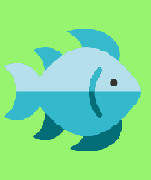 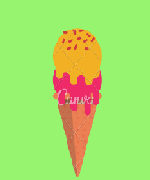 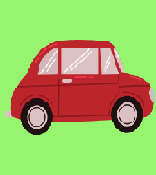 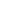 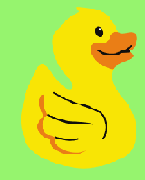 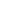 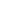 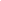 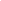 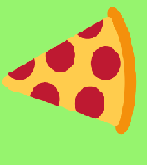 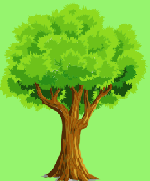 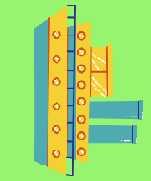 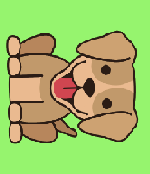 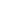 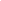 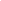 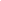 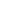 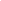 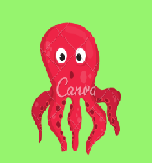 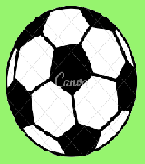 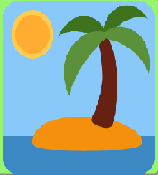 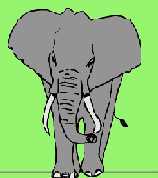 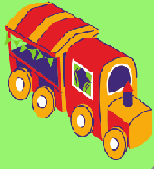 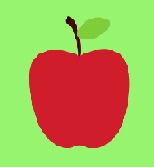 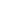 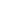 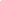 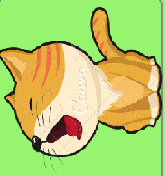 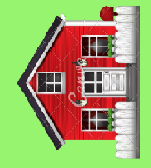 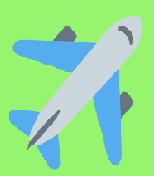 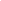 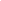 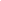 